	    Komiteer Høst20/Vår21       Johannes Skinnarland, president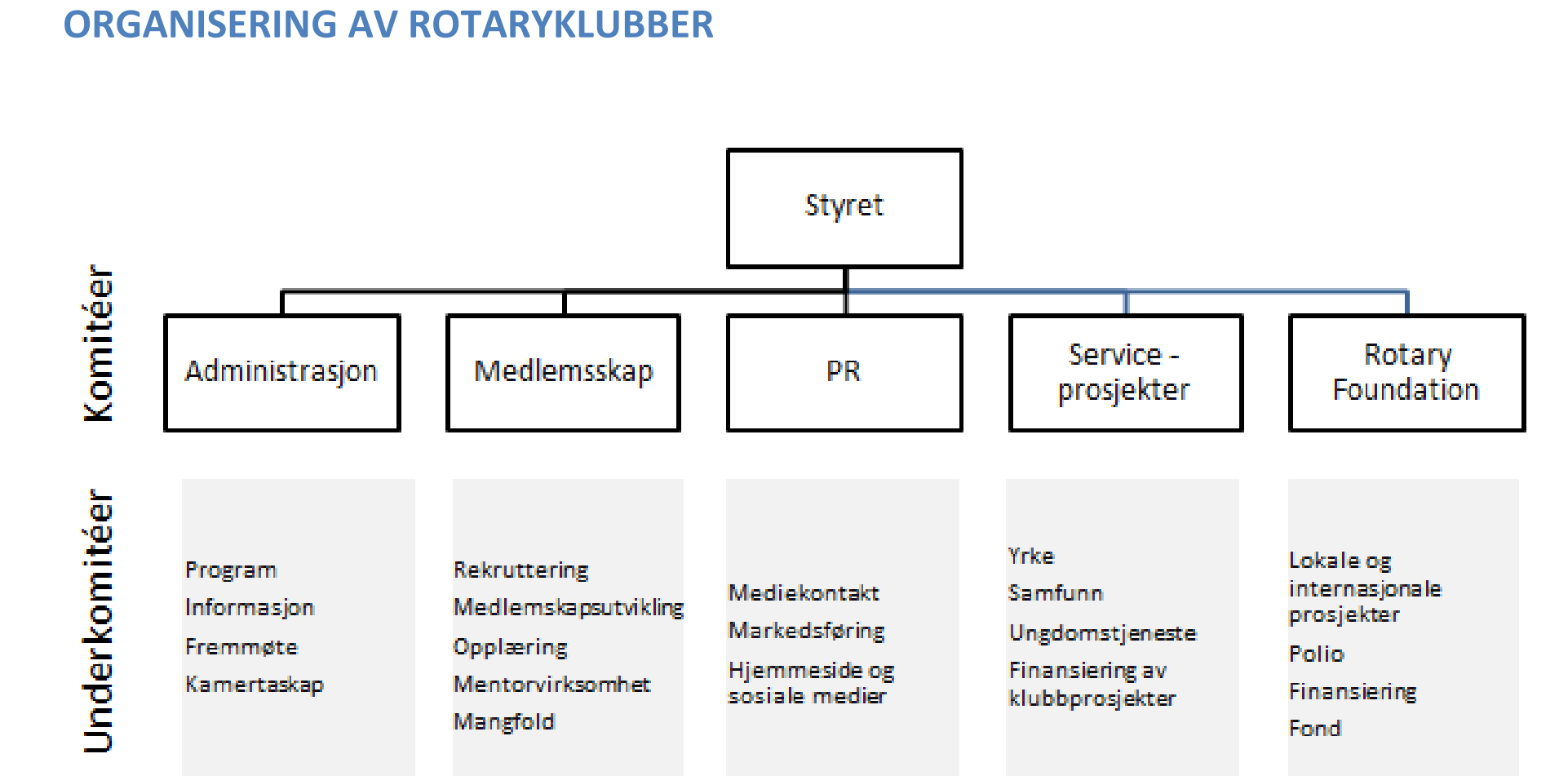 Organisasjonskartet fra side 10 i håndbok for klubbene distrikt 2290 Administrasjon
Marit Bjørnsen Friis, innkommende President
Nils Andrew Mogstad, styremedlem – Sekretær
Anders, Berit, Borghild. Elling, Tor
Medlemskap
Leif Rømcke, utgående PresidentAxel, Erik, Frank, Helge
PR og Kommunikasjon (Omdømme)Per Christian Voss, Styremedlem
Anne-Grethe Aanestad assistentSvein Aanestad, styremedlem - Assisterende sekretær  (CES)
Inge, Nils Olav, LiseServiceprosjekterSvein Aanestad, styremedlemDavid Mundal assistentAasmund Landsverk, Styremedlem – KassererKnut, Ivar, Walfrid,Vilem
TRF/Internasjonal/ungdom
Anders Fossøy, styremedlemKnut Brokhaug assistent
Olaf, Ottar, Signe, Øystein